Показатели деятельности дошкольной образовательной организации, подлежащей самообследованиюОтчет о результатах самообследования по итогам 2016-2017 учебного года Аналитическая частьОценка образовательной деятельностиОценка образовательной деятельности в учреждении в основном выявила высокий уровень овладения детьми детской деятельностью. Это показали результаты педагогической диагностики.Дети активно участвуют в различных конкурсах и акциях  городского, краевого  и всероссийского, под руководством педагогов и специалистов. Таких  как, смотр-конкурс «Строя и песни», малых олимпийских играх «Легкая атлетика» и «Лыжи», в которых дети  получили дипломы участников. В конкурсе рисунков  «Пусть всегда будет мама», дети в возрасте от  3 до 7  лет, получили дипломы победителей  и подарки. В конкурсе рисунков «Дорога глазами детей», диплом за активное участие. В экологическом форуме «Прикоснись к природе сердцем». В конкурсе рисунков «Природа –  бесценный дар, один на всех». В конкурсе интеллектуальной викторины. В краевой акции «Мы все участники дорожного движения» дети читали стихи. В акции «Чистые берега», дети распространяли листовки и буклеты среди населения с призывом беречь природу  края и поддерживать чистоту и порядок в лесу, в городе, на водоемах. В акции «Зеленая Весна» родители совместно с детьми приняли участие в «Конкурсе логотипов», отражающем понятие «Экология».  В течение года  дети регулярно  посещали занятия в духовно-просветительском центре «Академия добра», где с детьми проводились беседы, просмотры мультфильмов на нравственные темы. Продолжали работу в тесном сотрудничестве с отделом пропаганды УГИБДД и КГБОУ ДОД «Камчатским центром детского и юношеского технического творчества» с целью профилактики детского дорожно-транспортного травматизма. Старшим инспектором по пропаганде БДД УГИБДД было проведено познавательное развлечение, а также детям были организованы экскурсии в автогородок, с циклом теоретических и практических занятий по ПДД. В этом году начали взаимодействовать  с КГБУ «Камчатской Краевой детской библиотекой им. В.Кручины». Организована экскурсия в детскую библиотеку, просмотры спектаклей по произведениям русских писателей К. Чуковского, Н.Носова.В очередной раз мы приняли участие в краевом конкурсе «На лучшую организацию работы по профилактике детского дорожно-транспортного травматизма» и в краевой акции «Мы все участники дорожного движения», где получили дипломы II степени.Оценка системы управления организацииВ течение года активно и во взаимодействии работали  органы управления учреждением: педагогический совет и общее собрание работников.В соответствии с годовым планом проведены 4 педагогических совета, на которых рассматривались и принимались локальные акты, решались задачи  плана работы на 2016-2017 учебный год,  рассматривались вопросы подготовки к новому учебному году. Заслушивались отчеты о проделанной работе. Подводились итоги работы, утверждались  задачи на 2017-2018 учебный год, подводили  итоги работы по укреплению здоровья и снижению заболеваемости детей.Отмечен положительный эффект в работе педагогического коллектива, что отражено в решениях педсовета: повысилось качество планирования воспитательно-образовательной работы с детьми, использование новых педагогических технологий в работе с детьми, пополнилась ППРС. Было проведено 4 общих собрания работников, на которых решались вопросы подготовки и проведения торжественных заседаний, посвященных знаменательным датам; подготовки и участия в конкурсах разного уровня; проведения городского  МО  на базе ДОУ. Решались вопросы обсуждения  локальных актов, вопросы трудовой дисциплины.Оценка содержания и качества подготовки выпускников к обучению в школе В течение года продолжалось активное сотрудничество со школой № 30 на договорной основе. В сентябре проведен семинар в школе на тему «Адаптация первоклассников к школьному обучению». По совместному плану проведена экскурсия в школу детей подготовительной группы. Результаты обучения детей выпускников По результатам обучения в первом классе школы отмечается высокий уровень подготовки к школе у 85% выпускников.                   Отлично                       хорошо            удовлетворительно    неудовлетворительно                   Начало года 2016                          Конец года 2017Задачи на 2017-2018 учебный годРазработка, утверждение  и реализация планов взаимодействия воспитателей подготовительной группы с учителями школПовышение уровня подготовки выпускников для успешного обучения в школе Оценка качества кадрового обеспеченияОбразовательный уровень педагогических работниковКвалификационный уровень педагогических работников Педагогический стаж работников Уровень профессиональной подготовки и переподготовки педагогических работников Выводы:Штат дошкольного учреждения укомплектован в полном объеме. Данные таблиц показывают высокий уровень профессиональной  подготовки педагогов.Педагоги, не имеющие соответствующей специальности, прошли переподготовку (3 воспитателя)Повысился уровень квалификационной подготовки педагогических кадров: 1 педагог защитился на первую категориюПерспективы на 2017-2018 учебный годСовершенствование педагогического мастерства педагогов через подготовку и участие в мероприятиях городского и краевого уровня.Повышение педагогического мастерства молодых педагогов через организацию наставничества, проведение мастер-классов, посещение открытых мероприятий, консультативную помощь.Подготовка к аттестации 2 педагогов на первую категориюУчастие педагогов в конкурсах разного уровня: городских, краевых, федеральных.Проведение на базе ДОУ городских МО.Планируются курсы повышения квалификации 7 педагоговОценка качества учебно-методического обеспечения С переходом на ФГОС ДО в дошкольном учреждении пополнилось программно-методическое обеспечение. В соответствии  с этим приобретена методическая литература для воспитателей, комплекты рабочих тетрадей для детей по реализуемой программе. Оформлена подписка на методические издания.Оценка материально-технической базыНеобходимым компонентом деятельности учреждения является улучшение материально-технической базы. В 2016-2017 учебном году была пополнена ППРС и произведен ремонт.Для эффективной работы по профилактике детского дорожно-транспортного травматизма приобрели  мобильный автогородок. Для участия в городском конкурсе  «Строя и песни» закуплены костюмы для детей. В некоторых группах обновлена мебель. Приобретено спортивное оборудование в физкультурный зал. На участках  для прогулок детей установили  новое оборудование: 3 детских скамейки, игровую панель «такси», песочницу с крышкой, дорожку «змейка»Куплено 2 проектора. Приобретены игрушки, канцтовары. Произведен ремонт во II младшей  группе и музыкальном залеВ остальных группах произведен частичный  косметический ремонт Заменили лампы освещения на светодиодные в муз.зале, коридоре на 1 этаже, кабинетах логопеда и завхоза.Заменили линолеум в 5 группахЧастичный ремонт овощехранилищаРемонт 2 кладовых Приобретены хозтовары Покраска оборудования на участкахПланируется на 2017-2018 учебный годРемонт фасада зданияЗамена асфальтового покрытияСистема видеонаблюдения по периметру территории и частично в здании Частичный ремонт группРемонт крылецПриобретение игрушек и канцтоваров, методической литературыОформление подписки на методическую литературуОформление интернет подписки на методическую литературуОценка внутренней системы оценки качества образованияОсуществлялась оценка индивидуального развития детей. Такая оценка производилась педагогическими работниками в рамках педагогической диагностики. Диагностика проводится для выстраивания траектории развития каждого ребенка. Результаты диагностики отражаются в индивидуальной карте наблюдений детского развития. В ней отражаются данные на начало и конец учебного года в течение всего времени пребывания ребенка в детском саду. Карта наблюдений детского развития позволяет фиксировать индивидуальную динамику и перспективы развития каждого ребенка. В основе оценки результатов освоения программы ребенком лежит аутентичная оценка, в основе которой лежит анализ реального поведения ребенка методом наблюдения в естественной среде (в игре, в ходе режимных моментов, на занятиях). Система качества образования направлена на оценку деятельности педагога. Результативность качества образования указана в разделе «Оценка образовательной деятельности».№ п/п Показатели Единица измерения 1. Образовательная деятельность 1.1 Общая численность воспитанников, осваивающих образовательную программу дошкольного образования, в том числе:153 ребенка 1.1.1 В режиме полного дня (8-12 часов)-1.1.2 В режиме кратковременного пребывания (3-5 часов)-1.1.3 В семейной дошкольной группе -1.1.4 В форме семейного образования с психолого-педагогическим сопровождением на базе дошкольной образовательной организации -1.2 Общая численность воспитанников в возрасте до 3 лет 24 ребенка1.3 Общая численность воспитанников в возрасте от 3 до 8 лет 126 детей 1.4 Численность/удельный вес численности воспитанников в общей численности воспитанников, получающих услуги присмотра и ухода:1.4.1 В режиме полного дня (12 часов)153 ребенка/100%1.4.2 В режиме продленного дня (12-14 часов)-1.4.3 В режиме круглосуточного пребывания -1.5 Численность/удельный вес численности воспитанников с ограниченными возможностями здоровья в общей численности воспитанников, получающих услуги:12 детей /8 %1.5.1 По коррекции недостатков в физическом и (или) психическом развитии 12 детей /8%1.5.2 По освоению образовательной программы дошкольного образования -1.5.3 По присмотру и уходу -1.6 Средний показатель пропущенных дней при посещении дошкольной образовательной организации по болезни на одного воспитанника 5.2 дня 1.7 Общая численность педагогических работников, в том числе:16 человек 1.7.1 Численность/удельный вес численности педагогических работников, имеющих высшее образование 6 человек/37%1.7.2 Численность/удельный вес численности педагогических работников, имеющих высшее образование педагогической направленности (профиля)4 человека/25%1.7.3 Численность/удельный вес численности педагогических работников, имеющих среднее профессиональное образование 10 человек/62%1.7.4 Численность/удельный вес численности педагогических работников, имеющих среднее профессиональное образование педагогической направленности (профиля)10человек/62%1.8 Численность/удельный вес численности педагогических работников, которым по результатам аттестации присвоена квалификационная категория, в общей численности педагогических работников, в том числе:2 человека/12%1.8.1 Высшая -1.8.2 Первая 2 человека /12%1.9 Численность/удельный вес численности педагогических работников в общей численности педагогических работников, педагогический стаж работы которых составляет:16 человек1.9.1 До 5 лет 4 человека/25%1.9.2 Свыше 30 лет 1 человек/6%1.10 Численность/удельный вес численности педагогических работников в общей численности педагогических работников в возрасте до 30 лет 2 человека/12%1.11 Численность/удельный вес численности педагогических работников в общей численности педагогических работников в возрасте от 55 лет 1 человек/6%1.12 Численность/удельный вес численности педагогических и административно-хозяйственных работников, прошедших за последние 5 лет повышение квалификации/профессиональную переподготовку по профилю педагогической деятельности или иной осуществляемой в образовательной организации деятельности, в общей численности педагогических и административно-хозяйственных работников 13 человек/81%1.13 Численность/удельный вес численности педагогических и административно-хозяйственных работников, прошедших повышение квалификации по применению в образовательном процессе федеральных государственных образовательных стандартов в общей численности педагогических и административно-хозяйственных работников 13 человек/81%1.14 Соотношение "педагогический работник/воспитанник" в дошкольной образовательной организации 16 человек/153 ребенка 1.15 Наличие в образовательной организации следующих педагогических работников:1.15.1 Музыкального руководителя да1.15.2 Инструктора по физической культуре да1.15.3 Учителя-логопеда да1.15.4 Логопеда Да 1.15.5 Учителя-дефектолога нет 1.15.6 Педагога-психолога Да 2. Инфраструктура 2.1 Общая площадь помещений, в которых осуществляется образовательная деятельность, в расчете на одного воспитанника 6 кв.м 2.2 Площадь помещений для организации дополнительных видов деятельности воспитанников -2.3 Наличие физкультурного зала нет 2.4 Наличие музыкального зала да2.5 Наличие прогулочных площадок, обеспечивающих физическую активность и разнообразную игровую деятельность воспитанников на прогулке даГруппа  Кол-во детей Социально-коммуникативное развитие Социально-коммуникативное развитие Социально-коммуникативное развитие Художественно-эстетическое развитие Художественно-эстетическое развитие Художественно-эстетическое развитие Познавательное развитие Познавательное развитие Познавательное развитие Речевое развитие Речевое развитие Речевое развитие Физическое развитиеФизическое развитиеФизическое развитиеГруппа  Кол-во детей ВСНВСНВСНВСНВСН1 мл.1845%51%4%50%45%5%47%48%5%15%45%40%5%66%29%2 мл.№12646%50%4%47%45%8%34%57%9%48%47%5%13%70%17%2 мл №22572%20%8%46%44%10%64%32%3%34%42%24%27%63%10%Средняя2654%46%-54%44%2%47%48%5%47%48%5%28%63%9%Старшая 2558%41%1%40%57%3%49%48%3%51%45%4%44%52%4%Подготовительная 2648%52%-48%48%4%48%52%-32%64%4%43%53%4%Общий результат по саду 14654%43%3%47%47%6%48%47%5%37%48%15%26%61%13%Количество педагогов 16Высшее образование 6/38%Высшее образование педагогического профиля 4/25%Среднее специальное образование 10/62%Количество педагогов 16Соответствие занимаемой должности 14/88%Первая 2/12%Высшая -Количество педагогов 16До 5 лет 4/25%До 10 лет 3/19%До 15 лет 6/38%От 15 до 30 лет2/12%Свыше 30 лет 1/6%УчреждениеТема курсов повышения квалификации20162017Камчатский институт развития образования ФГОС ДО: цели, содержание, организация введения2Камчатский институт развития образованияКонструирование в детском саду 1Камчатский институт развития образованияАктуальные проблемы дошкольного образования в условиях введения ФГОС1Камчатский институт развития образованияДеятельность педагогических работников дошкольной образовательной организации в условиях введения и реализации ФГОС ДО1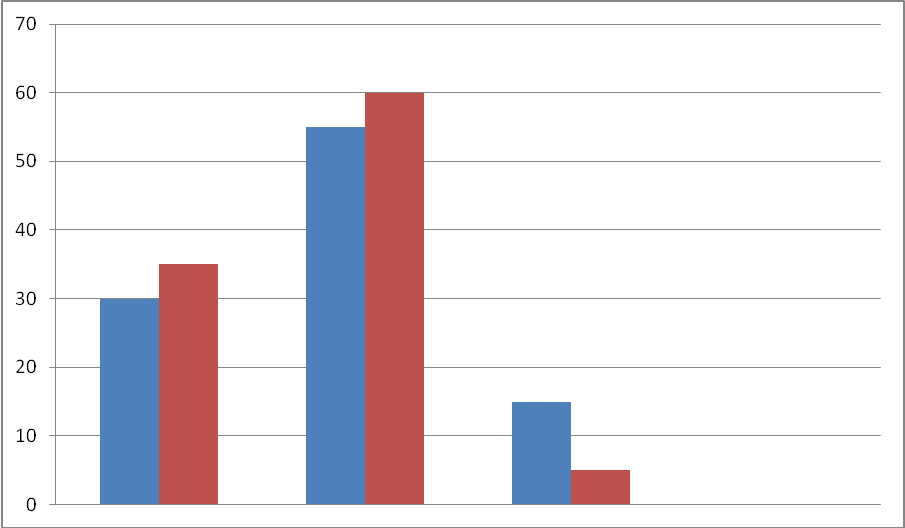 